Veuillez remplir les cases grises appropriées, enregistrer le formulaire en format « Word » et le transmettre à sifee@sifee.org.Identification du participant Grille tarifaire Les frais d’inscription couvrent la documentation, la participation aux différentes séances, les pauses et les repas du midi.Seuls les participants de l’étranger (Hors du Canada) peuvent s’inscrire comme Participants virtuels.Modes de paiement	Montant du paiement :             ___ CAD  Chèque à l’ordre du SIFÉEFaites parvenir votre formulaire et votre chèque au : Case postale 32068, CP Saint-André, Montréal, Québec, Canada, H2L 4Y5  Virement bancaire à : Code bancaire : 003; Numéro de compte : 100 779 8; Transit : 5341; Code Swift International : ROYCCAT2Domiciliation : Banque Royale du Canada, 800 Rue du Square Victoria, Montréal (Québec), H4Z 1A1, CanadaVeuillez transmettre la confirmation de virement à : sifee@sifee.org  Carte de crédit VISA ou Mastercard Numéro de carte :            Date d’expiration :            Nom du détenteur :            Signature :* La cotisation de l’organisme doit être en règle auprès du SIFÉE. ** Une preuve de scolarité à temps plein doit nous être fournie pour bénéficier du tarif étudiant (les photocopies sont acceptées).Politique d'annulation : Veuillez prendre note qu’en cas d’annulation de votre inscription avant le 13 mars 2023, un montant de 50,00$ sera retenu sur votre remboursement. Aucun remboursement ne sera effectué en cas d’annulation après cette date. Merci de votre compréhension.www.sifee.org / sifee@sifee.org 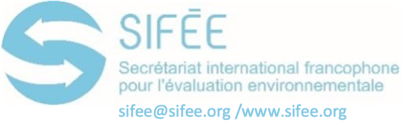 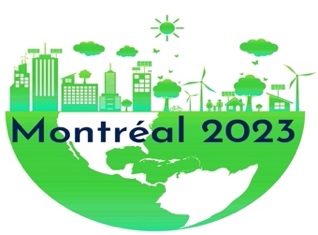 Formulaire d’inscriptionColloque et atelier de formationMontréal, 27 au 31 mars 2023 Mme    M.Nom :      Nom :      Prénom :      Organisme ou affiliation :      Organisme ou affiliation :      Organisme ou affiliation :      Organisme ou affiliation :      Titre ou fonction :      Titre ou fonction :      Titre ou fonction :      Titre ou fonction :      Adresse postale :      Adresse postale :      Adresse postale :      Adresse postale :      Ville :      Ville :      Pays :       Pays :       Courriel :      Courriel :      Téléphone :      Téléphone :      Atelier de formation (27 mars au 29 mars AM 2023)Atelier de formation (27 mars au 29 mars AM 2023)Atelier de formation (27 mars au 29 mars AM 2023)Atelier de formation (27 mars au 29 mars AM 2023)Atelier de formation (27 mars au 29 mars AM 2023)Membre du SIFÉE*Non-membreÉtudiant** Participants virtuelsAvant le 27 février 2023  625 CAD   745 CAD   360 CAD  200 CADÀ partir du 27 février 2023  675 CAD   795 CAD    390 CAD   250 CADMembre du SIFÉENon-membreÉtudiantParticipants virtuelsAvant le 27 février 2023  325 CAD   445 CAD   175 CAD   100 CADÀ partir du 27 février 2023  375 CAD   495 CAD   210 CAD   150 CAD